CITY OF ALGONA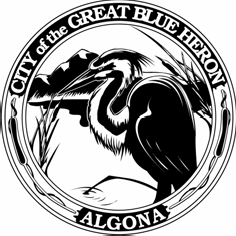 APPLICATION FORBuilding Permit200 Washington BoulevardAlgona, WA 98001(253) 833.2897PERMIT TYPE: NewAdditionAlterationDemolitionPROPERTY OWNER INFORMATIONAPPLICANT INFORMATION (If different from property owner)PRIMARY CONTACT INFORMATION (If different from property owner)CONTRACTORPROJECT TEAMPROPERTY INFORMATIONPROPOSAL INFORMATIONPLUMBING (PLEASE INDICATE NUMBER OF NEW OR RELOCATED FIXTURES)PLUMBING (PLEASE INDICATE NUMBER OF NEW OR RELOCATED FIXTURES)FILL / GRADINGRIGHT-OF-WAYCITY OF ALGONASUBMITTAL REQUIREMENTS FORBuilding PermitAPPLICABILITYBuilding PermitA Building Permit is required for new construction, additions, remodels, and demolitions. The requirements and procedures for all Building Permits is governed by Chapter 15.26 AMC. MINIMUM SUBMITTAL REQUIREMENTSThe following items are the minimum initial submittal requirements for processing Building Permit:Completed and Signed Application Form and associated fee A copy of a Project Description Waiver and release form (only required with submittal of Development Agreement)One copy of the Construction Plans (please bookmark each page)Critical Areas Report (if applicable)Contractor’s License and InsuranceStructural CalculationsGeotechnical Report (if applicable)King County Health Department Approval (if applicable)Energy Code Compliance Forms Water and Sewer Availability LetterPhasing Plan (if applicable)Construction Staging Plan (if applicable)WAINES: If a mobile home is proposed, a Washington Installer’s Certification Number (WAINES) for the installer and the installer’s certification from the Washington State Department of Labor and Industries must accompany the building permit application. WASHINGTON’S LEAD RENOVATION RULE WAC 365-230 REQUIRES CERTIFICATION TO WORKON ANY RESIDENTIAL PROPERTIES OR CHILD-OCCUPIED FACILITIES BUILT BEFORE 1978.  PLEASE CALL 360-586-5323 OR SEND AN EMAIL TO lbpinfo@commerce.wa.gov FOR COMPLIANCE DETAILS.Application #Date ReceivedAmount PaidReceived ByReceipt #Date CompleteLegal Owner’s NameLegal Owner’s NameOwner’s AddressOwner’s AddressCityStateZipPhone #EmailI certify under the penalty of the laws of the State of Washington that I am the property owner of the property that is the subject matter of this application and I am authorizing to and hereby do consent to the filing of this application and acknowledge that the final approval by the City of Algona, if any, may result in restrictions, limitations, and construction obligations being imposed on this real property.I certify under the penalty of the laws of the State of Washington that I am the property owner of the property that is the subject matter of this application and I am authorizing to and hereby do consent to the filing of this application and acknowledge that the final approval by the City of Algona, if any, may result in restrictions, limitations, and construction obligations being imposed on this real property.I certify under the penalty of the laws of the State of Washington that I am the property owner of the property that is the subject matter of this application and I am authorizing to and hereby do consent to the filing of this application and acknowledge that the final approval by the City of Algona, if any, may result in restrictions, limitations, and construction obligations being imposed on this real property.I certify under the penalty of the laws of the State of Washington that I am the property owner of the property that is the subject matter of this application and I am authorizing to and hereby do consent to the filing of this application and acknowledge that the final approval by the City of Algona, if any, may result in restrictions, limitations, and construction obligations being imposed on this real property.I certify under the penalty of the laws of the State of Washington that I am the property owner of the property that is the subject matter of this application and I am authorizing to and hereby do consent to the filing of this application and acknowledge that the final approval by the City of Algona, if any, may result in restrictions, limitations, and construction obligations being imposed on this real property.I certify under the penalty of the laws of the State of Washington that I am the property owner of the property that is the subject matter of this application and I am authorizing to and hereby do consent to the filing of this application and acknowledge that the final approval by the City of Algona, if any, may result in restrictions, limitations, and construction obligations being imposed on this real property.Printed Name of Property Owner(s)Printed Name of Property Owner(s)Printed Name of Property Owner(s)Signature of Property Owner(s)Signature of Property Owner(s)Signature of Property Owner(s)Applicant’s NameApplicant’s NameApplicant’s AddressApplicant’s AddressCityStateZipPhone #EmailApplicant’s SignatureContact’s NameContact’s NameContact’s AddressContact’s AddressCityStateZipPhone #EmailContractorContractorContractor’s License #Contractor’s License #Business License #Business License #Contractor’s AddressContractor’s AddressCityStateZipPhone #EmailContractor’s SignatureArchitectArchitectArchitect’s AddressArchitect’s AddressCityStateZipZipPhone #EmailEmailEmailEngineerEngineer’s Address CityStateStateZipZipPhone #EmailAddressParcel Number(s)/Acreage/Square FeetCurrent ZoningCurrent UseProposed UseOutstanding Permit(s) NumbersScopePlease provide a thorough description of your proposed project. Valuation of ConstructionProvide an engineer’s estimate of the cost of work. Basement SF:_____________         1st Floor SF: _____________       2nd Floor SF: _____________Garage SF:_____________               Porch SF: _____________            Deck SF: _____________Total SF: _____________ Basement SF:_____________         1st Floor SF: _____________       2nd Floor SF: _____________Garage SF:_____________               Porch SF: _____________            Deck SF: _____________Total SF: _____________Type of Fill and/or GradeAmount in cubic yardsEffect to DrainageLinear feet of work in ROWDescribe scope of work